KIRKWHELPINGTON PARISH COUNCILAGENDA PAPERYou are hereby summoned to attend a meeting of Kirkwhelpington Parish Council to be held at the Memorial Hall, Kirkwhelpington on Tuesday 6th March 2018 at 7.30pm, for the purpose of transacting the business contained within this agenda2018/18	Apologies for Absence2018/19	Declarations of Interest2018/20	Public questions2018/21	Minutes of previous meeting held Tuesday 5th January 20182018/22	Matters arising from previous meeting held Tuesday 5th January 2018Meadowlands Wall: to discuss notes from informal meeting held 13/2/18; to discuss and agree to accept quotation from contractor and confirm funding bids (to be discussed in private session)SeatsA696 floodingKnowesgate Junction White lining, Cornhills 2018/23	Youth Club2018/24	CorrespondenceCPRE – newsletterCounty Council – to discuss and comment on post 16 transport consultation2018/25	Finance2018/25/01	Bank Balance: £6682.61 as at 28/02/172018/25/02	Invoices for paymentKirkwhelpington Memorial Hall – W/C maintenance - £255.50; Northumberland Estates – rent for village green - £10.00C Miller – January, February salary and expenses - £275.36HMRC -  PAYE on above - £54.50Northumberland & Newcastle Society – annual subscription - £30.002018/26	Planning Matters2018/26/01	Planning Applications received2018/26/02	Approval of Planning Application2018/27	Play Ground – to discuss any issues	2018/28	Update on Ray Fell Wind Farm/Community Interest Company2018/29	Bonfire Night Celebrations – to discuss organisation of 2018 event2018/30	To discuss termination of parish bus service2018/31	Annual Review of Risk Assessment2018/32	Urgent Business2018/33	Date of next MeetingPART IIIt is expected that matters included in this part of the Agenda will be dealt with in private. Any Reports referred to are enclosed for members and officers only and marked "Not for Publication".EXCLUSION OF PRESS AND PUBLIC: The Committee is invited to consider passing the following resolution: That under Section 100A (4) of the Local Government Act 1972, the press and public be excluded from the meeting during consideration of the following items on the Agenda as they involve the likely disclosure of exempt information as defined in paragraphs 1, 3 and 5 of Part I of Schedule 12A of the 1972 Act. 1, Information relating to any individual.3, Information relating to the financial or business affairs of any particular person (including the authority holding the information)5, Information in respect of which a claim to legal professional privilege could be maintained in legal proceedings.2018/36/PRIVATE	To discuss quotations received for drainage works at play area and confirmation to submit funding applications2018/37/PRIVATE	To discuss applications for grasscutting vacancy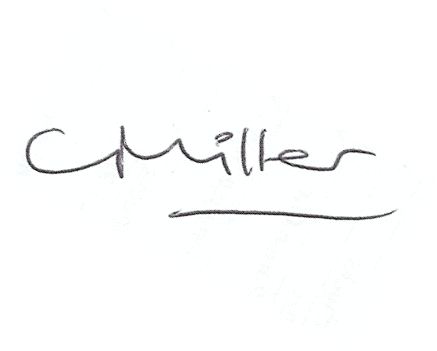 Claire Miller, Parish Clerk, 22nd February 2018